Zeta Phi Beta Sorority, IncorporatedSigma Psi Zeta Chapter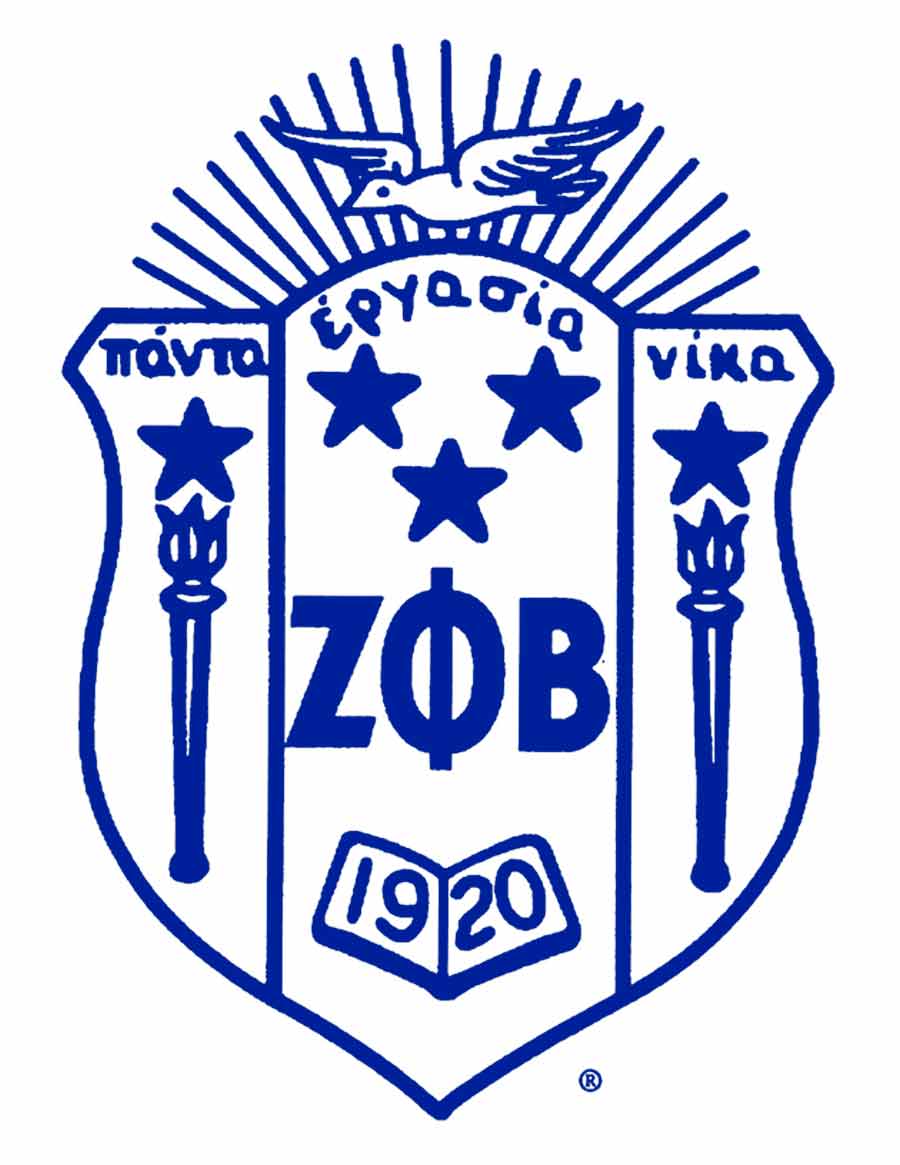 Soror Sharon A. Thomas Academic Book Scholarship Application Packet     Application Deadline: FRIDAY, APRIL 20, 2018“Education is the most powerful weapon which you can use to change the world.”~Nelson MandelaNovember 12, 2017Zeta Phi Beta Sorority, Incorporated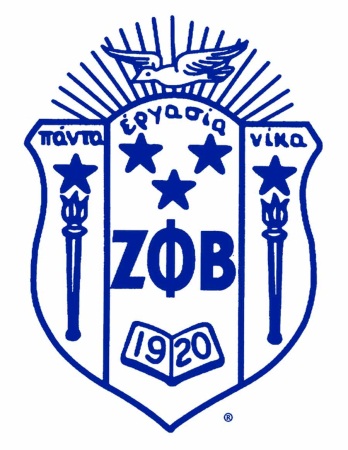 Sigma Psi Zeta Chapter Scholarship ApplicationP.O. Box 6024Capitol Heights, MD 20791The Sigma Psi Zeta Chapter of Zeta Phi Beta Sorority, Inc. is accepting scholarship applications from Prince Georges County private and public high school students who will be graduating in the spring of 2018.  Applicants are required to submit the following information in order for their package to be considered:1. Completed scholarship application form.2. A written essay (see topic below).3. An official high school transcript.4. Certification of academic standing form.5. A copy of the college or university acceptance letter.6. Two (2) letters of recommendations.ELIGIBILITY REQUIREMENTS:The Sharon A. Thomas academic scholarship will be available to High School Seniors who have overcome hardships or major obstacles.  The hardships can include, but are not be limited to: Homeless (broken home, group home, other)Family hardships (displaced, loss of income, family death(s)Substance abuseAcademic hardships (prior poor grades, low test scores)Social hardships (youth pregnancy/parenting) etc.  Applicants must be able to demonstrate current average academic standing.QUALIFYING COMPETITIVE FACTORSa. Official cumulative GPA including grades for ninth grade through the semester ending in January 2018.b. Essay Question: Given the hardship(s) you have faced, explain what the principle of scholarship means to you and how it has influenced your current and future academic and personal goals.Failure to address this topic disqualifies the essay.  The essay must be at least 300 words, typed and double-spaced. The essay will be rated on content, depth, grammar, organization, and originality. All applications MUST be mailed by: FRIDAY, APRIL 20, 2018.  Applications postmarked after Friday, APRIL 20, 2018 will be ineligible! Applicants will receive written notification if selected as recipient. Applications are also available on the Sigma Psi Zeta website http://www.zpb1920spz.org.   For additional information contact:Dr. Roberta Taylor at zphibvicepres2spz@gmail.com. Rubric for Book Scholarship EssayDear Scholarship Applicant,Your essay will be assessed based upon a 25 point rubric.  Below you will find which categories will be assessed and their point value.   Those essays that fail to follow the guidelines of the rubric will be disqualified.Categories1.  5 Paragraph Body	5 pts.- Opening- Body (3 Paragraphs)- Closing2.  Grammar	5 pts.- Punctuation- Spelling- Sentence Structure3.   Originality	5 pts.4.   Clear Thesis and or Topic Sentence	5 pts.5.   Address the topic	5 ptsApplications postmarked after FRIDAY, APRIL 20, 2018 will be ineligible!Please send applications to:Zeta Phi Beta Sorority, Inc.-Sigma Psi Zeta ChapterATTN: Scholarship CommitteeP.O. Box 6024Capitol Heights, MD 20791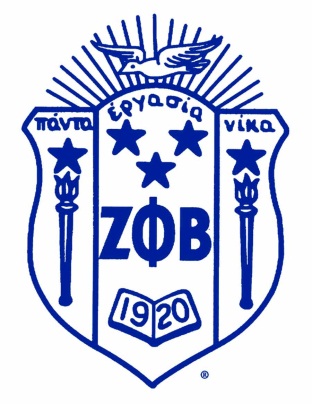 Zeta Phi Beta Sorority, IncorporatedSigma Psi Zeta Chapter Scholarship ApplicationP.O. Box 6024Capitol Heights, MD 20791Book Scholarship Application Form(Please type or print legibly)Applicant’s Signature	Date	Parent/Guardian Signature		(If applicant is less than 18 years old) 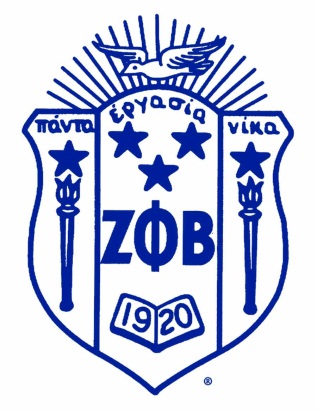 Zeta Phi Beta Sorority, IncorporatedSigma Psi Zeta Chapter Scholarship ApplicationP.O. Box 6024Capitol Heights, MD 20791CERTIFICATION OF ACADEMIC STANDINGStudent’s Name:   	School Name & Address:   	Student Identification Number:   	Please complete the following for the student named above and AFFIX SCHOOL SEAL: 	Is officially enrolled for the 2017-2018 academic term 	Has a Cumulative Grade Point Average of  	 (Please calculate to FOUR DECIMAL PLACES.) 	Has an anticipated Graduation Date of  	 	Other Comments 	Signed by:   	 School Counselor/AdministratorAFFIX SCHOOL SEAL HERE!Date:  	 Phone:  	 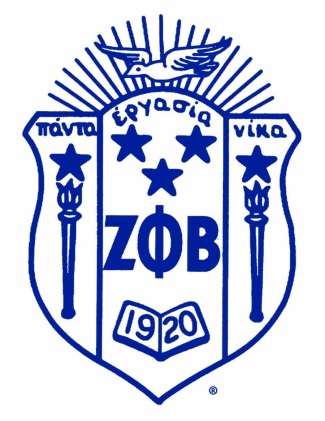 Zeta Phi Beta Sorority, IncorporatedSigma Psi Zeta Chapter Scholarship ApplicationP.O. Box 6024Capitol Heights, MD 20791SCHOLARSHIP RECOMMENDATION FORM(Please type or print legibly)Applicant’s Name:  	This applicant has applied for a Zeta Phi Beta Sorority, Incorporated, Sigma Psi Zeta Chapter scholarship. Please provide a letter of recommendation in regard to this student’s character, attitude, community involvement or any other pertinent information you wish to include.  (This page can be photocopied for more than one reference, or use a blank sheet of paper.)Applicant’s NameApplicant’s Street AddressApplicant’s City, State and Zip CodeApplicant’s Telephone NumberApplicant’s Date of BirthParent/Guardian NameSchool applicant attends now (name, city, state)Date of GraduationApplicant’s Cumulative GPAPrincipal's NamePrincipal's Telephone NumberCounselor’s NameCounselor’s Telephone NumberCounselor’s Telephone NumberCounselor’s Telephone NumberSchool, community, church, or organizational activities:School, community, church, or organizational activities:School, community, church, or organizational activities:Honors, awards, and other achievements:Honors, awards, and other achievements:Honors, awards, and other achievements:Institution to which applicant applied for admissionin 2015 (name, city and state)Institution to which applicant applied for admissionin 2015 (name, city and state)Intended field of studyIntended field of studyHow did you hear about the Sigma Psi Zeta Scholarship?How did you hear about the Sigma Psi Zeta Scholarship?How did you hear about the Sigma Psi Zeta Scholarship?